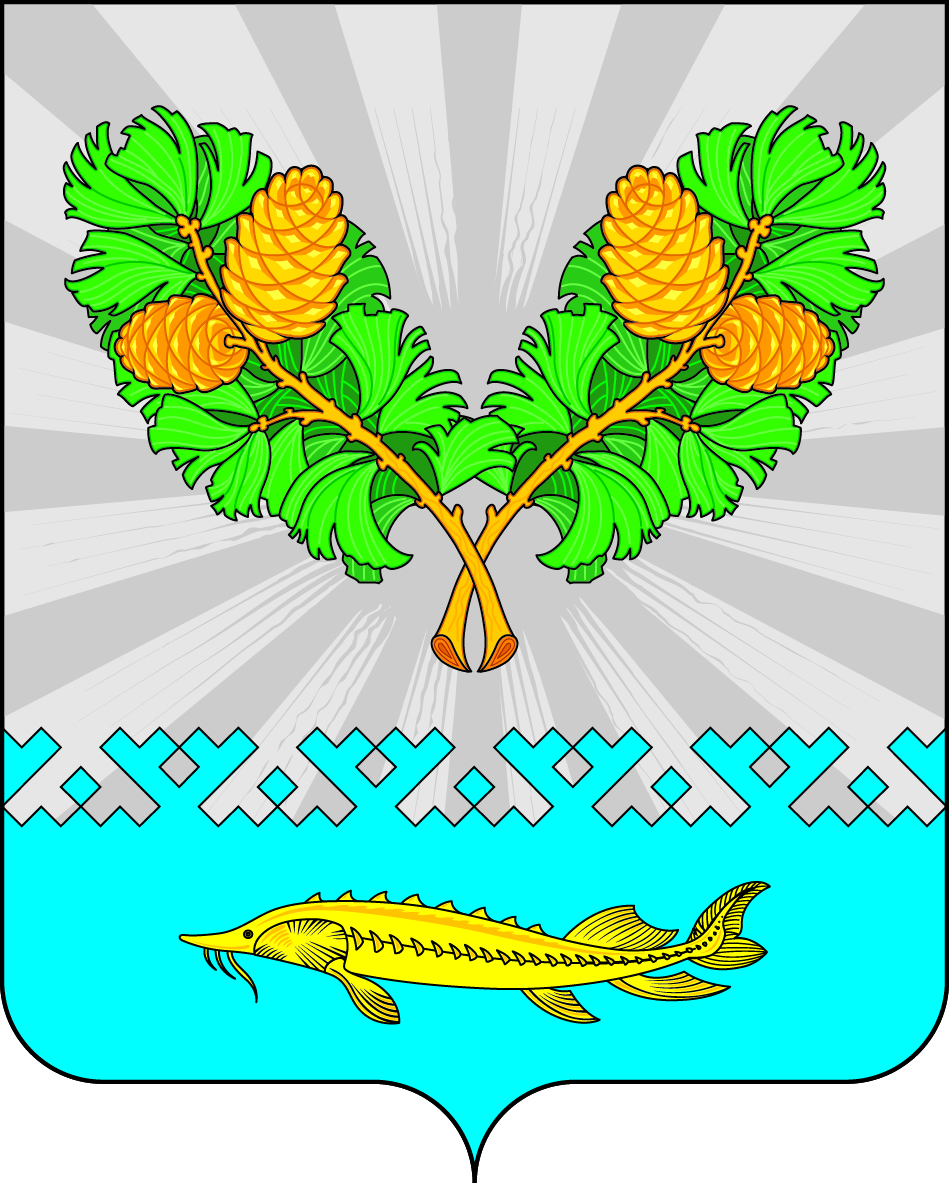 О резервировании рабочих мест для лиц, освободившихся из мест лишения свободы и испытывающих трудности в поиске работы в 2023 годуВ соответствии с Федеральным законом от 06.10.2003 № 131-ФЗ «Об общих принципах организации местного самоуправления в Российской Федерации», Законом Российской Федерации от 19.04.1991 № 1032-1 «О занятости населения в Российской Федерации», в целях обеспечения дополнительных гарантий трудовой занятости граждан, освободившихся из мест лишения свободы и испытывающих трудности в поиске работы:1. Определить перечень учреждений и предприятий сельского поселения Карымкары, количество рабочих мест для трудоустройства граждан, освободившихся из мест лишения свободы и испытывающих трудности в поиске работы, а  также  лиц,  осужденных  к  наказаниям и мерам  уголовно-правового  характера  без  изоляции  осужденных  от  общества (далее - перечень), согласно приложению.2. Рекомендовать руководителям учреждений  и  предприятий сельского поселения Карымкары, указанных  в  перечне:  2.1. Обеспечить резервирование рабочих мест для трудоустройства граждан, освободившихся из мест лишения свободы и испытывающих трудности в поиске работы, а  также  лиц,  осужденных  к  наказаниям и мерам  уголовно-правового  характера  без  изоляции  осужденных  от  общества.2.2. Обеспечить трудоустройство граждан, освободившихся из мест лишения свободы и испытывающих трудности в поиске работы, а  также  лиц,  осужденных  к  наказаниям и мерам  уголовно-правового  характера  без  изоляции  осужденных  от  общества по направлению казенного учреждения Ханты-Мансийского автономного округа - Югры «Октябрьский центр занятости населения».2.3. Ежемесячно предоставлять в казенное учреждение Ханты-Мансийского автономного округа - Югры «Октябрьский центр занятости населения» информацию о наличии вакантных рабочих для трудоустройства граждан, освободившихся из мест лишения свободы и испытывающих трудности в поиске работы, а  также  лиц,  осужденных  к  наказаниям и мерам  уголовно-правового  характера  без  изоляции  осужденных  от  общества.3. Постановление администрации сельского поселения Карымкары от 18.01.2021 № 6-п «О резервировании рабочих мест для лиц, освободившихся из мест лишения свободы и испытывающих трудности в поиске работы» признать утратившим силу.4.Настоящее постановление обнародовать и разместить на официальном веб - сайте администрации поселения (www.admkar.ru) в информационно-телекоммуникационной сети общего пользования (компьютерной сети «Интернет»).5.Настоящее постановление вступает в силу после его официального обнародования.6. Контроль за исполнением настоящего постановления оставляю  за  собой.Глава сельского поселения Карымкары 	 	 			Ф.Н. СемёновСогласовано:Специалист по общим и юридическим вопросамадминистрации сельского поселения Карымкары                                         А.О. ПанфиловаОзнакомлен(а)_____________ А.О. ПанфиловаПриложение   к постановлению администрации  сельского поселения Карымкары         от «18» января 2023 г. № 5-пПеречень учреждений и предприятий (наименование поселения), количество рабочих мест для трудоустройства граждан, освободившихсяиз мест лишения свободы и испытывающих трудности в поиске работы,а  также  лиц,  осужденных  к  наказаниям и мерам  уголовно-правового  характера  без  изоляции  осужденных  от  обществаАДМИНИСТРАЦИЯ СЕЛЬСКОГО ПОСЕЛЕНИЯ КАРЫМКАРЫОктябрьского района  Ханты-Мансийского автономного округа - ЮгрыПОСТАНОВЛЕНИЕАДМИНИСТРАЦИЯ СЕЛЬСКОГО ПОСЕЛЕНИЯ КАРЫМКАРЫОктябрьского района  Ханты-Мансийского автономного округа - ЮгрыПОСТАНОВЛЕНИЕАДМИНИСТРАЦИЯ СЕЛЬСКОГО ПОСЕЛЕНИЯ КАРЫМКАРЫОктябрьского района  Ханты-Мансийского автономного округа - ЮгрыПОСТАНОВЛЕНИЕАДМИНИСТРАЦИЯ СЕЛЬСКОГО ПОСЕЛЕНИЯ КАРЫМКАРЫОктябрьского района  Ханты-Мансийского автономного округа - ЮгрыПОСТАНОВЛЕНИЕАДМИНИСТРАЦИЯ СЕЛЬСКОГО ПОСЕЛЕНИЯ КАРЫМКАРЫОктябрьского района  Ханты-Мансийского автономного округа - ЮгрыПОСТАНОВЛЕНИЕАДМИНИСТРАЦИЯ СЕЛЬСКОГО ПОСЕЛЕНИЯ КАРЫМКАРЫОктябрьского района  Ханты-Мансийского автономного округа - ЮгрыПОСТАНОВЛЕНИЕАДМИНИСТРАЦИЯ СЕЛЬСКОГО ПОСЕЛЕНИЯ КАРЫМКАРЫОктябрьского района  Ханты-Мансийского автономного округа - ЮгрыПОСТАНОВЛЕНИЕАДМИНИСТРАЦИЯ СЕЛЬСКОГО ПОСЕЛЕНИЯ КАРЫМКАРЫОктябрьского района  Ханты-Мансийского автономного округа - ЮгрыПОСТАНОВЛЕНИЕАДМИНИСТРАЦИЯ СЕЛЬСКОГО ПОСЕЛЕНИЯ КАРЫМКАРЫОктябрьского района  Ханты-Мансийского автономного округа - ЮгрыПОСТАНОВЛЕНИЕАДМИНИСТРАЦИЯ СЕЛЬСКОГО ПОСЕЛЕНИЯ КАРЫМКАРЫОктябрьского района  Ханты-Мансийского автономного округа - ЮгрыПОСТАНОВЛЕНИЕ«18»января2023г.№5-пп. Карымкарып. Карымкарып. Карымкарып. Карымкарып. Карымкарып. Карымкарып. Карымкарып. Карымкарып. Карымкарып. Карымкары№ п/пНаименование предприятияВиды работ (специальности)Количество рабочих мест (в т.ч. временных)Юридический адрес предприятия, контактный телефон1.Администрация сельского поселения КарымкарыРабочий по благоустройству населенных пунктов3п. Карымкары, ул. Ленина, д. 18,                            тел. (34678)2-31-18   Панфилова Алина Олеговна